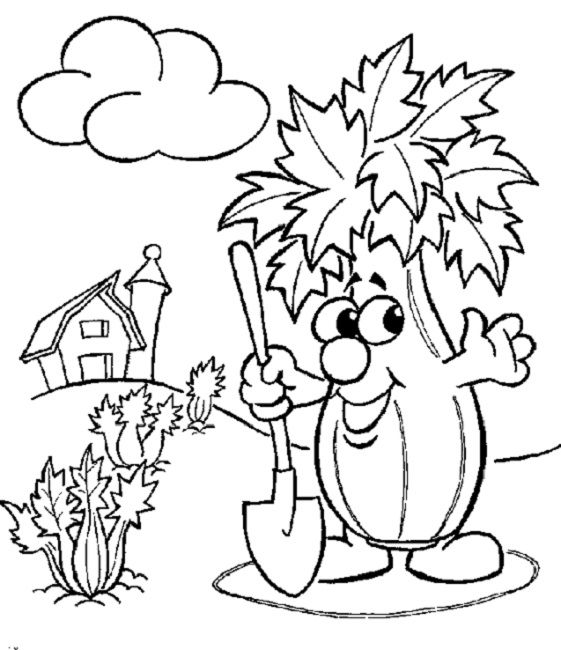 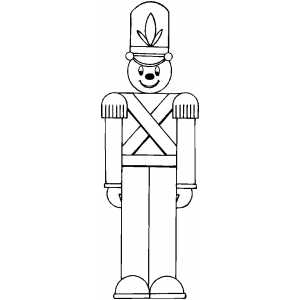 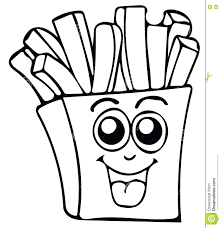 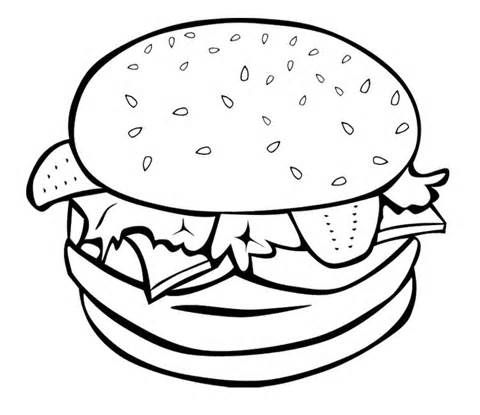 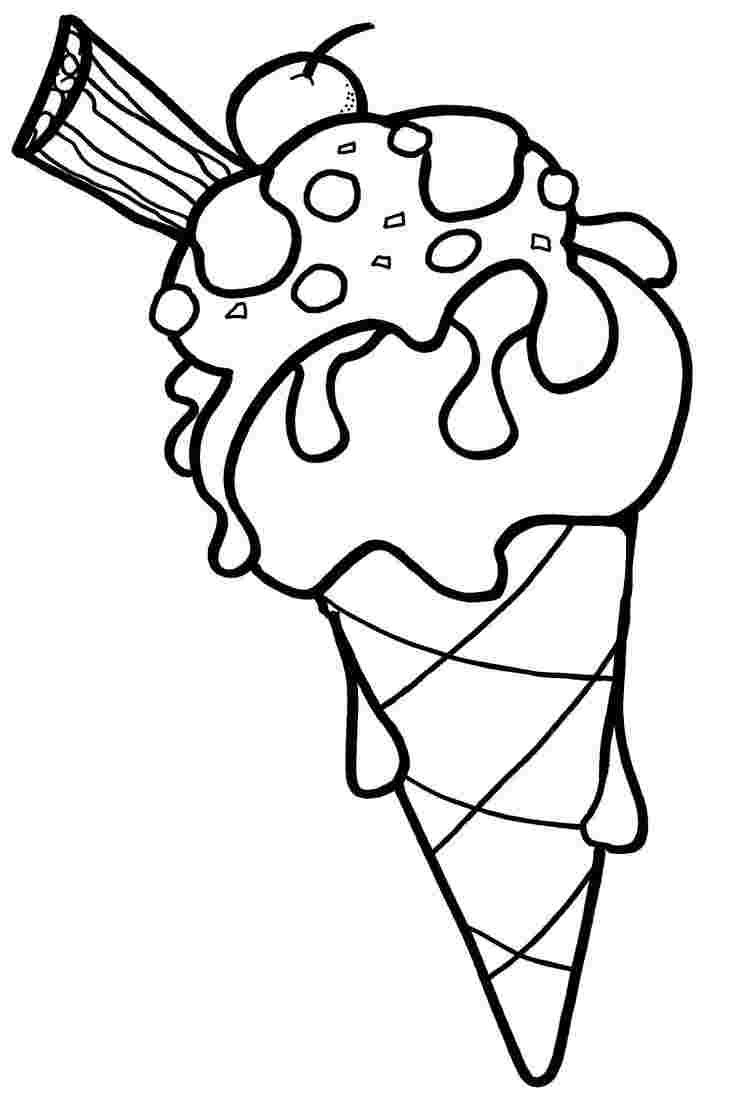 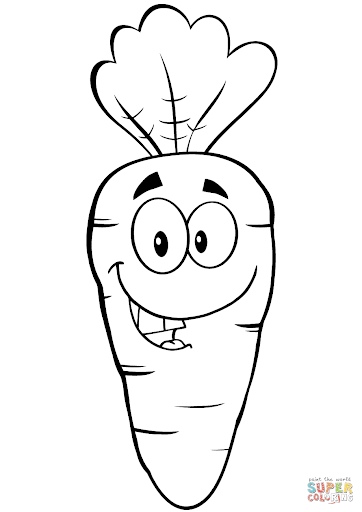 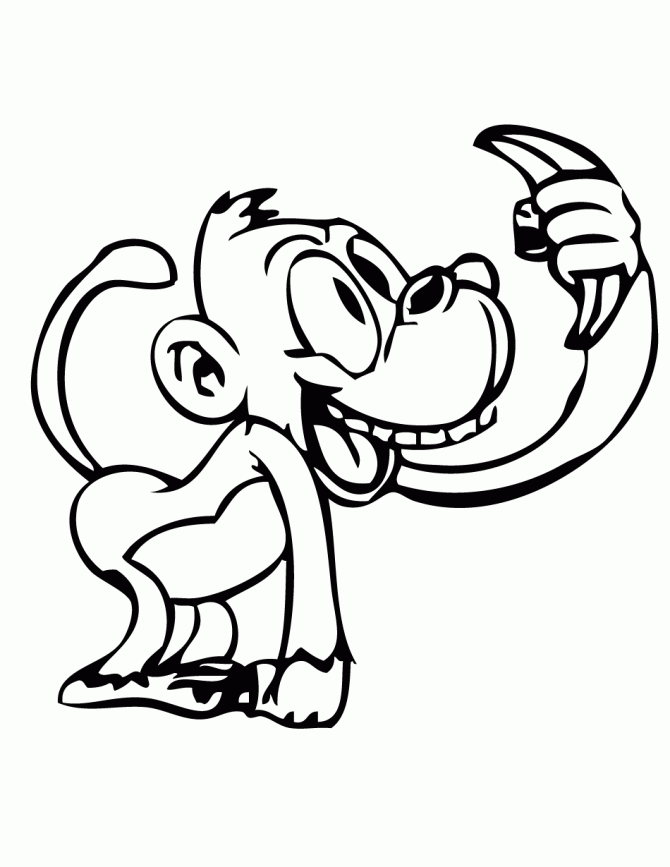 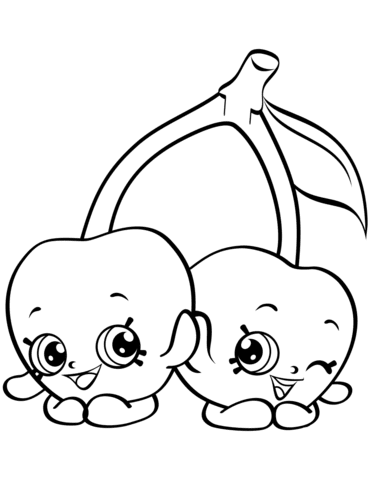 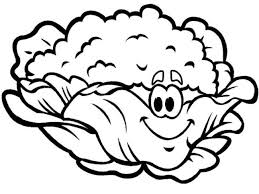 PINEAPPLEBLIMECGODACEFGHIRRJPHMELONAAKPEORQPOPNMLRNTUVXEGXERSTRAWBERRYBANANAYZJQ